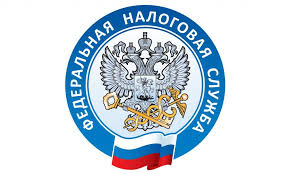 Стандартные вычеты на детейРодители ребенка, на обеспечении которых он находится, имеют право ежемесячно получать стандартный вычет по НДФЛ. Вычет на детей не зависит от наличия у ребенка собственного источника дохода и совместного проживания с родителями (родителем).Налоговый вычет позволяет уменьшить облагаемый НДФЛ доход (например, зарплату) на определенную сумму и уплатить налог в меньшем размере. Для получения вычетом необходимо иметь статус налогового резидента. Вычет могут получать оба родителя одновременно. Кроме того, это право есть у усыновителя, опекуна, попечителя, у приемных родителей, супруга приемного родителя, на обеспечении которых находится ребенок. При этом супруги усыновителей, опекунов и попечителей ребенка права на вычет не имеют.Право на вычет также есть у супруга (супруги) в отношении ребенка супруги (супруга), в том числе от предыдущего брака.Не лишаются права на вычет родители, которые не состоят в браке, но официально платят алименты или иным образом обеспечивают ребенка.Вычет предоставляется ежемесячно до тех пор, пока доход (зарплата) родителя, исчисленный с начала года, не достигнет 350 000 руб.Налоговый вычет предоставляется на каждого ребенка в размере, который зависит от количества детей у налогоплательщика, а именно:-    1 400 руб. - на первого ребенка;-    1 400 руб. - на второго ребенка;-    3 000 руб. - на третьего и каждого последующего ребенка.-    12 000 руб. - на ребенка-инвалида для родителя, супруга (супруги) родителя, усыновителя и 6 000 руб. для опекуна, попечителя, приемного родителя, супруга (супруги) приемного родителя, вне зависимости от очередности рождения такого ребенка.При этом размер стандартного вычета на ребенка-инвалида суммируется с размером вычета, который предоставляется на ребенка с учетом того, каким по счету ребенком он является.При определении размера вычета учитывается общее количество детей. Первый ребенок - наиболее старший по возрасту, вне зависимости от того, предоставляется на него вычет или нет.